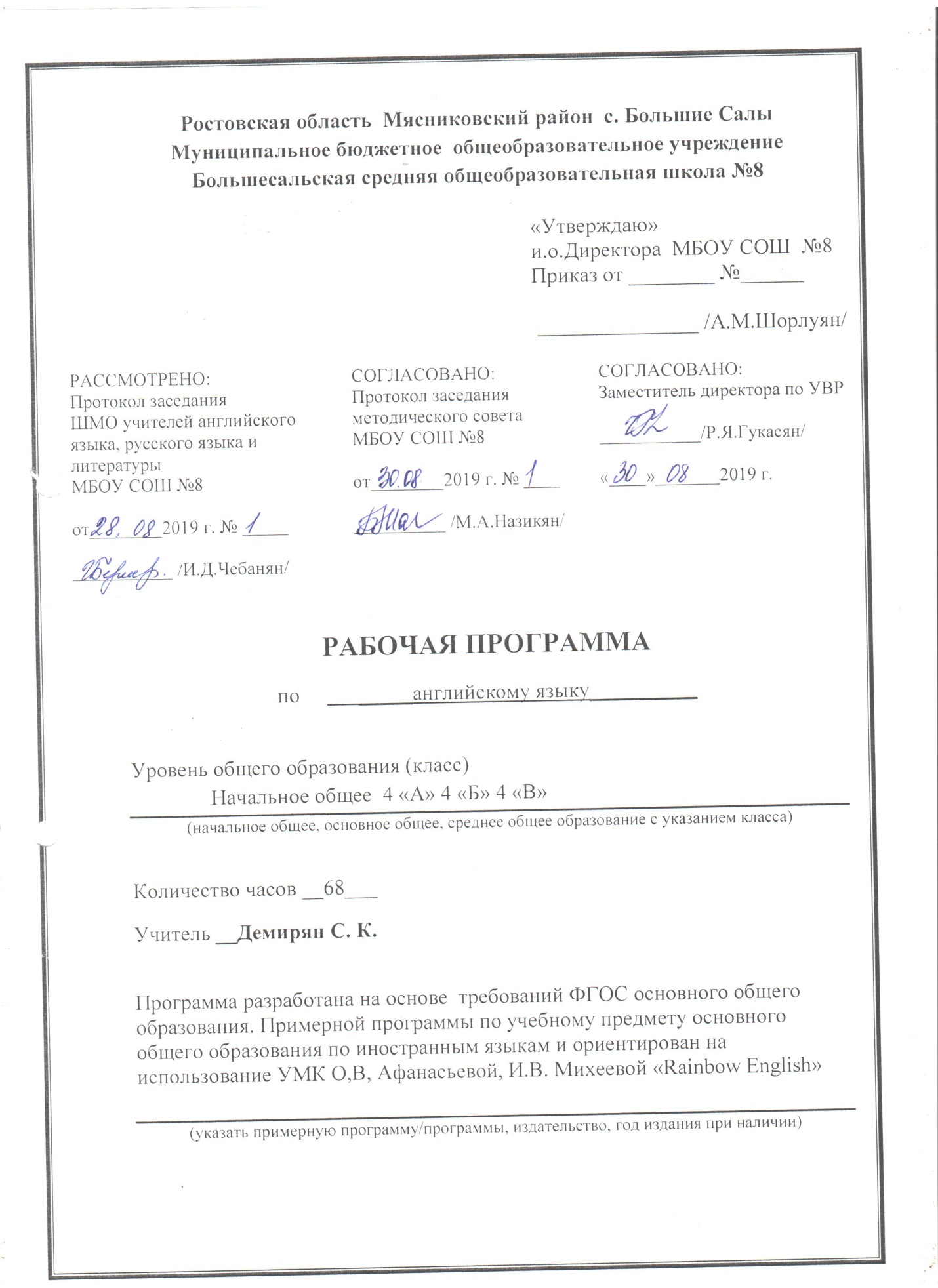 Пояснительная запискаДанная рабочая программа разработана   на основе авторской программы О. В. Афанасьевой, И.В Михеевой, Н.В. Языковой, Е.А. Колесниковой. –М. Дрофа,2015, к учебно-методическому  комплексу по английскому языку для обучающихся  4 классов общеобразовательных учреждений серии “Rainbow English”. Составлена на основе требований Федерального государственного образовательного стандарта начального общего образования  к структуре образовательной программы, а также с учетом требований, изложенных в Примерной программе по иностранному языку для начальной школы. В ней определены цели и содержание обучения английскому языку в начальной школе, на основе которых отобран и организован материал в данных учебно-методических комплексах, предложено тематическое планирование с определением основных видов учебной деятельности обучающихся, а также представлены рекомендации по материально-техническому обеспечению предмета «Английский язык». Согласно базисному учебному плану начального общего образования изучение иностранного языка в общеобразовательных учреждениях Российской Федерации начинается во втором классе. Введение предмета «иностранный язык» в систему подготовки современного младшего школьника — это безусловное признание огромного потенциала данного учебного предмета для становления личности младшего школьника, его образования, воспитания и развития.Раннее начало обучения иностранному языку позволяет положительно использовать благоприятные возрастные особенности детей. В возрасте 7—9 лет у обучающихся активно развивается словесно-логическое мышление, память, произвольное внимание, происходит формирование устойчивой системы учебно-познавательных и социальных мотивов, личностного смысла учения. Этот возрастной период характеризуется появлением достаточно осознанной системы представлений о себе, об окружающем мире, о нравственно-этических нормах, на основе которых строятся взаимоотношения со сверстниками и взрослыми, близкими и чужими людьми.Сама специфика предмета «иностранный язык»: его деятельностный характер, коммуникативная направленность, тесная взаимосвязь со многими предметными областями открывает огромные возможности для создания условий для нравственного и интеллектуального развития языковой личности младшего школьника, готового и способного к межкультурному общению на иностранном языке. Раннее изучение иностранного языка также способствует осознанию учащимися своей принадлежности как к определенному лингвоэтносу, так и международному сообществу. Школьники учатся общаться в условиях диалога и полилога культур, толерантно воспринимать проявления иной культуры.В то же время, обучение английскому языку в начальной школе по предлагаемым учебно-методическим комплексам закладывает основу для последующего формирования универсальных (метапредметных) учебных действий. Обучающимися впервые осознаются суть, смысл и ценность учебной деятельности. Младшие школьники учатся овладевать знаниями, самостоятельно работать над языком, что является основой для последующего саморазвития и самосовершенствования, положительно влияет на результативность всего процесса школьного иноязычного образования.Место предмета в учебном планеРабочая программа ориентирована на обучение английскому языку учащихся  4-го класса (3-й год обучения). В соответствии с учебным планом на изучение данного курса отводится 68  часов (из расчёта – 2 часа в неделю). В связи с тем, что праздничные дни выпадают на даты уроков, уроки №53и №54, №61 и №62, №63 и №64, №66-№68  объединены. Используемый учебно-методический комплект:Изучение курса проводится по УМК Английский язык. 4 кл. В 2 ч.: учебник для общеобразовательных учреждений  O. В. Афанасьева, И. В. Михеева - М.: Дрофа, 2018.Цели и задачи обученияОбучение английскому языку в начальной школе строится на основе преимущественного использования активных и интерактивных форм работы. Основными задачами реализации ее содержания согласно ФГОС начального общего образования являются:приобретение начальных навыков общения в устной и письменной форме с носителями иностранного языка на основе своих речевых возможностей и потребностей; освоение правил речевого и неречевого поведения;освоение начальных лингвистических представлений, необходимых для овладения на элементарном уровне устной и письменной речью на иностранном языке; расширение лингвистического кругозора;формирование дружелюбного отношения и толерантности к носителям другого языка на основе знакомства с жизнью своих сверстников в других странах, с детским фольклором и доступными образцами детской художественной литературы.     Интегративной целью обучения английскому языку в учебных комплексах серии “Rainbow English” является формирование элементарной коммуникативной компетенции в совокупности пяти ее составляющих: речевой, языковой, социокультурной, учебно-познавательной и компенсаторной  компетенций. Элементарная коммуникативная компетенция понимается как способность и готовность младшего школьника осуществлять межличностное и межкультурное общение с носителями изучаемого иностранного языка в соответствующих его жизненному опыту ситуациях. Элементарное общение на английском языке в начальной школе возможно при условии достижения учащимися достаточного уровня владения: речевой компетенцией — готовностью и способностью осуществлять элементарное межкультурное общение в четырех видах речевой деятельности (аудировании, говорении, чтении и письме);  языковой компетенцией — готовностью и способностью применять языковые знания (фонетические, орфографические, лексические, грамматические) и навыки оперирования ими для выражения коммуникативного намерения в соответствии с темами, сферами и ситуациями общения, представленными в Примерной программе по иностранному языку для начальной школы; социокультурной компетенцией — готовностью и способностью учащихся строить свое межкультурное общение на основе знаний культуры народа страны/стран изучаемого языка, его традиций, менталитета, обычаев в рамках тем, сфер и ситуаций общения, отвечающих опыту, интересам учащихся начальной школы; компенсаторной компетенцией — готовностью и способностью выходить из затруднительного положения в процессе межкультурного общения, связанного с дефицитом языковых средств; учебно-познавательной компетенцией — готовностью и способностью осуществлять самостоятельное изучение иностранных языков, в том числе с использованием современных информационных технологий, владением элементарными универсальными учебными умениями.Коммуникативная цель. Коммуникативная цель является ведущей на уроках английского языка на основе учебно-методических комплексов серии “Rainbow English”. Однако в процессе ее реализации осуществляется воспитание, общее и филологическое образование и личностное развитие школьников.Воспитательная цель. В процессе соизучения языков и культур, общепринятых человеческих и базовых национальных ценностей, представленных в содержании учебников, осуществляется духовно-нравственное воспитание младших школьников, предусматривающее принятие ими моральных норм и нравственных установок. Благодаря совместной деятельности, межличностному общению формируется эмоционально-оценочное отношение к миру, развивается культура общения.Образовательная цель. Использование иностранного языка как средства получения информации способствует расширению общего кругозора младших школьников, достижению образовательной цели. Наряду с общим образованием (приобретением знаний об окружающей их действительности посредством иностранного языка) младшие школьники расширяют свой филологический кругозор, знакомятся с новыми лингвистическими явлениями и понятиями.Развивающая цель. Процесс изучения английского языка организован таким образом, что он способствует развитию интеллектуальных и познавательных способностей младших школьников, которые учатся воспринимать, запоминать, осмысливать новую информацию. В процессе участия в  смоделированных ситуациях общения, ролевых играх у младших школьников развиваются речевые способности, личностные качества, а также  творческое мышление и воображение.Планируемые результаты обучения в 4 классе     При изучении иностранного языка в начальной школе стимулируется общее речевое развитие младших школьников, развивается их коммуникативная культура, формируются ценностные ориентиры и закладываются основы нравственного поведения в процессе общения на уроке, чтения и обсуждения текстов соответствующего содержания, происходит знакомство с образцами детского зарубежного фольклора, вырабатывается дружелюбное отношение и толерантность к представителям других стран и их культуре. Содержательными линиями курса иностранного языка являются: основные виды речевой деятельности, включая аудирование, говорение, чтение, письмо и соответствующие им коммуникативные умения; языковые навыки использования лексических, грамматических, фонетических и орфографических средств языка; социокультурная осведомленность и умения межкультурного общения; универсальные познавательные действия и специальные учебные умения.1.Речевая компетенцияПредметное содержание устной и письменной речи      Предметное содержание речи учащихся в её устной и письменной разрабатывается в соответствии с учебными,образовательными, воспитательными и развивающими целями учебно-воспитательного процесса для младших школьников, отвечает их возрастным особенностям, познавательным интересам и возможностям, а также требованиям ФГОС начального школьного образования. Предметное содержание устной и письменной речи учитывает интересы младших школьников, их возрастные особенности и включает в себя следующие темы:Знакомство. Знакомство с одноклассниками, сказочными персонажами. Расспросы об имени, фамилии, возрасте людей, их роде деятельности. Основные элементы речевого этикета.Я и моя семья. Члены семьи, родственники, их возраст, профессии, занятия, домашние любимцы. Распорядок дня членов семьи, домашние обязанности, семейные праздники, подарки.Мир вокруг нас. Природа. Времена года. Цветовые характеристики. Размер и местоположение предметов в пространстве. Время. Количество. Природа. Погода зимой, весной, осенью, летом. Дикие животные. Домашние животные. Животные на ферме.Мир моих увлечений. Досуг. Мои друзья. Любимые занятия. Мои любимые сказки. Занятия с домашними питомцами. Походы в кино, любимые программы по телевизору. Любимое время года. Любимые персонажи книг. Времяпрепровождение после занятий. Любимые виды спорта.Городские здания, дом, жилище. Мой дом (квартира, комната). Предметы мебели. Обстановка. Размеры жилища. Типичное жилище англичан. Английский сад. Местоположение строений и зданий в городе.Школа, каникулы. Школьный день, друзья в школе. Предметы школьного обихода. Распорядок дня школьника. Классная комната. Учебная работа в школе. Школьный год. Начальная школа в Англии. Школьные каникулы в России. Планы на летние каникулы. Типичное времяпрепровождение во время каникул.Путешествия. Путешествия поездом, самолетом, автобусом. Выезд за город. Путешествия к морю, в другие города. Планирование поездок. Гостиницы.Человек и его мир. Личностные качества и состояние человека. Возраст и физические характеристики человека. Профессиональная деятельность людей. Повседневные занятия.Здоровье и еда. Самочувствие человека. Еда. Овощи и фрукты. Семейные трапезы. Любимая еда. Английские названия трапез. Меню и выбор блюд. Посещение кафе. Праздничный стол. Поход в магазин, покупки.Страны и города, континенты. Страны изучаемого языка. Родная страна. Континенты. Отдельные сведения о культуре и истории стран изучаемого языка. Города Великобритании. Столица. Сведения о некоторых регионах страны (Озерный край, Шотландия). Названия некоторых европейских стран, языков, их флаги и символы, отдельные достопримечательности. Россия. Москва. Родной город. Отдельные достопримечательности столицы. Символы страны.Коммуникативные умения по видам речевой деятельности      ГоворениеВыпускник научится:участвовать в элементарных диалогах (этикетном, диалоге-расспросе, диалоге-побуждении), соблюдая нормы речевого этикета, принятые в англоязычных странах;составлять небольшое описание предмета, картинки, персонажа;рассказывать о себе, своей семье, друге;кратко излагать содержание прочитанного текста.     АудированиеВыпускник научится:понимать на слух речь учителя и одноклассников при непосредственном общении и вербально / невербально реагировать на услышанное;понимать основное содержание небольших сообщений, рассказов, сказок в аудиозаписи, построенных в основном на знакомом языковом материале;использовать зрительные опоры при восприятии на слух текстов, содержащих незнакомые слова.     ЧтениеВыпускник научится:соотносить графический образ английского слова с его звуковым образом;читать вслух небольшой текст, построенный на изученном языковом материале, соблюдая правила произношения и соответствующую интонацию;читать про себя и понимать содержание небольшого текста, построенного в основном на изученном языковом материале;находить в тексте необходимую информацию в процессе чтения. Письмо и письменная речьВыпускник научится:выписывать из теста слова, словосочетания и предложения;в письменной форме кратко отвечать на вопросы к тексту;писать поздравительную открытку (с опорой на образец);писать по образцу краткое письмо зарубежному другу  (с опорой на образец).2. Социокультурная компетенция    Выпускники начальной школы знакомятся с названиями стран изучаемого языка, приобретают элементарные страноведческие знания о них, получают представление о реалиях и культуре носителей изучаемого языка. Также учащиеся овладевают элементарными нормами речевого этикета, распространенного в англоязычных странах, учатся опираться на эти нормы в различных ситуациях межличностного и межкультурного общения. Младшие школьники учатся представлять свою культуру посредством изучаемого иностранного языка.3. Учебно-познавательная компетенцияРезультатами овладения учебно-познавательной компетенцией является формирование следующих специальных учебных умений:пользоваться двуязычным словарем учебника (в том числе транскрипцией);пользоваться справочными материалами, представленными в виде таблиц, схем и правил;вести словарь для записи новых слов;систематизировать слова по тематическому принципу;находить расхождения и сходства между родным и изучаемым языком на уровне отдельных грамматических явлений (например, употребление артиклей, структура предложения и т. д.);извлекать нужную информацию из текста на основе имеющейся коммуникативной задачи.4. Языковая компетенцияГрафика, каллиграфия, орфографияВыпускник начальной школы научится:воспроизводить графически и каллиграфически корректно все буквы английского алфавита (полупечатное написание букв, буквосочетаний, слов); устанавливать звуко-буквенные соответствия;пользоваться английским алфавитом, знать последовательность букв в нем;списывать текст;отличать буквы от знаков транскрипции; вычленять значок апострофа;сравнивать и анализировать буквосочетания английского языка;группировать слова в соответствии с изученными правилами чтения;оформлять орфографически наиболее употребительные слова (активный словарь).Фонетическая сторона речиВыпускник научится:различать на слух и адекватно произносить все звуки английского языка, соблюдая нормы произношения звуков (долгота и краткость гласных, отсутствие оглушения звонких согласных в конце слова, отсутствие смягчения согласных перед гласными);находить в тексте слова с заданным звуком;вычленять дифтонги;соблюдать правильное ударение в изолированном слове, фразе, не ставить ударение на служебных словах (артиклях, предлогах, союзах);соблюдать основные ритмико-интонационные особенности предложений (повествовательное, побудительное, общий и специальные вопросы);членить предложения на смысловые группы и интонационно оформлять их;различать коммуникативные типы предложений по интонации;соотносить изучаемые слова с их транскрипционным изображением.Лексическая сторона речиВыпускник научится:узнавать в письменном и устном тексте, воспроизводить и употреблять в речи лексические единицы (приблизительно в объеме 500 единиц), обслуживающие ситуации общения в пределах тематики начальной школы, в соответствии с коммуникативной задачей;использовать в речи простейшие устойчивые словосочетания, речевые клише, оценочную лексику в соответствии с коммуникативной задачей;использовать в речи элементы речевого этикета, отражающие культуру страны изучаемого языка;узнавать простые словообразовательные деривационные элементы (суффиксы: -er, -teen, -y, -ty, -th, -ful, префиксы –un);узнавать сложные слова, определять значение незнакомых сложных слов по значению составляющих их основ (bedroom, apple tree etc);узнавать конверсивы, выводить их значение (chocolate — chocolate cake, water — to water);опираться на языковую догадку в процессе чтения и аудирования.Грамматическая сторона речиВыпускник научится:использовать в речи основные коммуникативные типы предложений (повествовательное, побудительное, вопросительное), соблюдая правильный порядок слов;оперировать вопросительными словами (who, what, when, where, why, how) в продуктивных видах речевой деятельности (говорении и письме);оперировать в речи отрицательными предложениями;формулировать простые (нераспространенные и распространенные) предложения, предложения с однородными членами, сложноподчиненные предложения;оперировать в речи сказуемыми разного типа — а) простым глагольным (He reads); б) составным именным (He is a pupil. He is ten.); составным глагольным (I can swim. I like to swim.);оперировать в речи безличными предложениями (It is spring.);образовывать формы единственного и множественного числа существительных, включая случаи man — men, woman — women, mouse — mice, fish — fish, deer — deer, sheep — sheep, goose — geese;использовать в речи притяжательный падеж имен существительных;использовать прилагательные в положительной, сравнительной и превосходной степенях сравнения, включая и супплетивные формы (good — better — best; bad — worse — worst);выражать коммуникативные намерения с использованием грамматических форм present simple, future simple, past simple (включая правильные и неправильные глаголы), оборота to be going to, конструкции there is/there are, конструкции I’d like to... , модальных глаголов can и must;использовать вспомогательные глаголы to be и to do для построения необходимых вопросительных, отрицательных конструкций;оперировать в речи наречиями времени (always, often, sometimes, never, usually, yesterday, tomorrow), степени и образа действия (very, well, badly, much, little);использовать наиболее употребительные предлоги для обозначения временных и пространственных соответствий (by, on, in, at, behind, in front of, with, from, of, into);использовать в речи личные, указательные, притяжательные и некоторые неопределенные местоимения.5. Специальные учебные умения (СУУ)Младшие школьники овладевают следующими специальными (предметными) учебными умениями и навыками:• пользоваться двуязычным словарем учебника (в том числе транскрипцией), компьютерным словарём и экранным переводом отдельных слов;• пользоваться справочным материалом, представленным в виде таблиц, схем, правил;• пользоваться языковой догадкой, например при опознавании интернациализмов;•  делать обобщения на основе структурно-функциональных схем простого предложения;• опознавать грамматические явления, отсутствующие в родном языке, например артикли.Личностные результаты           В результате изучения английского языка в начальной школе у учащихся будут сформированы первоначальные представления о роли и значимости английского языка в жизни современного человека и его важности для современного поликультурного мира. Школьники приобретают начальный опыт использования иностранного языка как средства межкультурного общения, как нового инструмента познания мира и культуры других народов, осознают личностный смысл овладения иностранным языком. Содержание учебно-методических комплексов “Rainbow English” позволяет заложить основы коммуникативной культуры у младших школьников. Они учатся самостоятельно ставить и решать личностно-значимые коммуникативные задачи, при этом адекватно используя имеющиеся речевые и неречевые средства, соблюдая речевой этикет. Содержание обучения представлено в учебно-методических комплексах занимательно и наглядно, с учетом возрастных особенностей младших школьников. Работа по УМК данной серии будет способствовать дальнейшему формированию у учащихся интереса к английскому языку, к истории и культуре страны изучаемого языка. Это будет способствовать развитию познавательных мотивов, поможет усилить желание изучать иностранный язык в будущем.Метапредметные результаты       Деятельностный характер освоения содержания учебно-методических комплектов серии “Rainbow English” способствует достижению метапредметных результатов, то есть формированию универсальных учебных действий. Разделы учебников «Учимся самостоятельно» развивают умение учиться, приучают самостоятельно ставить учебные задачи, планировать свою деятельность, осуществлять рефлексию при сравнении планируемого и полученного результатов. Способы презентации нового языкового материала показывают учащимся, каким образом необходимо структурировать новые знания, анализировать объекты с целью выделения существенных признаков и синтезировать информацию, самостоятельно выстраивая целое на основе имеющихся компонентов. Однако наибольшее внимание в данных учебно-методических комплектах уделяется развитию коммуникативных универсальных учебных действий, а именно: формированию умения с достаточной полнотой и точностью выражать свои мысли в соответствии с задачами и условиями коммуникации, овладению монологической и диалогической формами речи, инициативному сотрудничеству речевых партнеров при сборе и обсуждении информации, управлению своим речевым поведением.Предметные результаты В сфере коммуникативной компетенции: языковые представления и навыки (фонетические, орфографические, лексические и грамматические); говорение (элементарный диалог этикетного характера, диалог в доступных ребёнку типичных ситуациях, диалог с вопросамии побуждением к действию, монологические высказывания с описаниями себя, семьи и других людей, предметов, картинок и персонажей); аудирование (понимание на слух речи учителя и других учащихся, восприятие основного содержания несложных аудиотекстов и видеофрагментов на знакомом учащимся языковом материале);чтение (воспринимать с пониманием тексты ограниченного объёма, соответствующие изученному тематическому материалуинтересам учащихся с соблюдением правил чтения и осмысленного интонирования); письмо (техника написания букв и соблюдение орфографических правил, опора на образец, письменное заполнение пропусков и форм, подписи под предметами и явлениями, поздравительные открытки, личное письмо ограниченного объёма);   социокультурная осведомлённость (англоговорящие страны, литературные персонажи, сказки народов мира, детский фольклор, песни, нормы поведения, правила вежливости и речевой этикет). В познавательной сфере:умение действовать по образцу при выполнении упражнений и построении самостоятельных письменных и устных высказываний;умение работать с текстом с опорой на приобретенные умения (например, прогнозировать содержание текста по заголовку, составлять план текста, выделять основную информацию).В ценностно-ориентационной сфере:представление о языке как средстве выражения чувств, эмоций, суждений, основе культуры мышления;приобщение к национальным ценностям, ценностям мировой культуры, ценностям других народов.В эстетической сфере:овладение элементарными средствами выражения чувств, эмоций и отношений на иностранном языке;развитие чувства прекрасного, ощущения красоты в процессе знакомства с плодами культуры родной страны и страны изучаемого языка.В трудовой сфере:умение ставить цели и планировать свой учебный труд.       Представляя в обобщенном виде планируемые результаты обучения английскому языку по учебно-методическим комплексам серии  “Rainbow English” для начальной школы, отметим, что согласно требованиям Примерной программы по иностранному языку для начального общего образования у обучающихся:сформируется элементарная иноязычная коммуникативная компетенция и общее представление о строе изучаемого языка и его некоторых отличиях от родного языка;расширится лингвистический кругозор;будут заложены основы коммуникативной культуры;сформируются положительная мотивация и устойчивый учебно-познавательный интерес к предмету «Иностранный язык»;а также необходимые универсальные учебные действия и специальные учебные умения, что заложит основу успешной учебной деятельности по овладению иностранным языком на следующей ступени образования.Содержание учебного предметаВ основу определения содержания обучения положен анализ реальных или возможных потребностей учащихся в процессе общения. Программа вычленяет круг тем и проблем, которые рассматриваются внутри учебных ситуаций (units), определенных на каждый год обучения. При этом предполагается, что учащиеся могут сталкиваться с одними и теми же темами на каждом последующем этапе обучения, что означает их концентрическое изучение. При этом, естественно, повторное обращение к той же самой тематике предполагает ее более детальный анализ, рассмотрение под иным углом зрения, углубление и расширение вопросов для обсуждения, сопоставление аналогичных проблем в различных англоязычных странах, а также в родной стране учащихся.Сферы общения и тематика, в рамках которых происходит формирование у учащихся способности использовать английский язык для реальной коммуникации, на элементарном уровне, соотносятся с различными типами заданий и текстов. В большинстве своем в УМК включаются тексты, подвергшиеся необходимой адаптации и сокращению. Они включают в себя фабульные тексты фольклорных жанров (сказки, стихи, песни), странички из путеводителей, а также тексты из всемирной сети Интернет.Содержание обучения включает следующие компоненты:1) сферы общения (темы, ситуации, тексты);2) навыки и умения коммуникативной компетенции:- речевая компетенция (умения аудирования, чтения, говорения, письменной речи на начальном уровне);- языковая компетенция (лексические, грамматические, лингвострановедческие знания и навыки оперирования ими на начальном уровне);- социокультурная компетенция (социокультурные знания и навыки вербального и невербального поведения на начальном уровне);- учебно-познавательная компетенция (общие и специальные учебные навыки, приемы учебной работы);- компенсаторная компетенция (знание приемов компенсации и компенсаторные умения).Предметное содержание устной и письменной речи соответствует образовательным и воспитательным целям, учитывает интересы младших школьников, их возрастные особенности и включает в себя следующие темы:Знакомство. Знакомство с одноклассниками, сказочными персонажами. Расспросы об имени, фамилии, возрасте людей, их роде деятельности. Основные элементы речевого этикета.Я и моя семья. Члены семьи, родственники, их возраст, профессии, занятия, домашние любимцы. Распорядок дня членов семьи, домашние обязанности, семейные праздники, подарки.Мир вокруг нас. Природа. Времена года. Цветовые характеристики. Размер и местоположение предметов в пространстве. Время. Количество. Природа. Погода зимой, весной, осенью, летом. Дикие животные. Домашние животные. Животные на ферме.Мир моих увлечений. Досуг. Мои друзья. Любимые занятия. Мои любимые сказки. Занятия с домашними питомцами. Походы в кино, любимые программы по телевизору. Любимое время года. Любимые персонажи книг. Времяпровождение после занятий. Любимые виды спорта.Городские здания, дом, жилище. Мой дом (квартира, комната). Предметы мебели. Обстановка. Размеры жилища. Типичное жилище англичан. Английский сад. Местоположение строений и зданий в городе.Школа, каникулы. Школьный день, друзья в школе. Предметы школьного обихода. Распорядок дня школьника. Классная комната. Учебная работа в школе. Школьный год. Начальная школа в Англии. Школьные каникулы в России. Планы на летние каникулы. Типичное времяпрепровождение во время каникул.Путешествия. Путешествия поездом, самолетом, автобусом. Выезд за город. Путешествия к морю, в другие города. Планирование поездок. Гостиницы.Человек и его мир. Личностные качества и состояние человека. Возраст и физические характеристики человека. Профессиональная деятельность людей. Повседневные занятия.Здоровье и еда. Самочувствие человека. Еда. Овощи и фрукты. Семейные трапезы. Любимая еда. Английские названия трапез. Меню и выбор блюд. Посещение кафе. Праздничный стол. Поход в магазин, покупки.Страны и города, континенты. Страны изучаемого языка. Родная страна. Континенты. Отдельные сведения о культуре и истории стран изучаемого языка. Города Великобритании. Столица. Сведения о некоторых регионах страны (Озерный край, Шотландия). Названия некоторых европейских стран, языков, их флаги и символы, отдельные достопримечательности. Россия. Москва. Родной город.№п/пСтруктура курсаКоличество часовКоличество контрольных работ1Познакомьтесь с Джоном Баркером е его семьей1012Мой день913Дома914Я иду в школу915Я люблю еду916Погода917На выходных1018Обобщающие уроки3Итого:Итого:687СрокиСрокиСроки№урокаТема урока Тип урокаСодержание урокаСодержание урокаПланируемые результатыПланируемые результатыПланируемые результатыДомашнеезаданиепланфактфакт№урокаТема урока Тип урокаЛексика Грамматика ПредметныеМетапредметныеЛичностныеДомашнеезаданиеРаздел 1.”Meet John barker and his friends”  Познакомьтесь с Джоном Баркером и его семьей Раздел 1.”Meet John barker and his friends”  Познакомьтесь с Джоном Баркером и его семьей Раздел 1.”Meet John barker and his friends”  Познакомьтесь с Джоном Баркером и его семьей Раздел 1.”Meet John barker and his friends”  Познакомьтесь с Джоном Баркером и его семьей Раздел 1.”Meet John barker and his friends”  Познакомьтесь с Джоном Баркером и его семьей Раздел 1.”Meet John barker and his friends”  Познакомьтесь с Джоном Баркером и его семьей Раздел 1.”Meet John barker and his friends”  Познакомьтесь с Джоном Баркером и его семьей Раздел 1.”Meet John barker and his friends”  Познакомьтесь с Джоном Баркером и его семьей Раздел 1.”Meet John barker and his friends”  Познакомьтесь с Джоном Баркером и его семьей Раздел 1.”Meet John barker and his friends”  Познакомьтесь с Джоном Баркером и его семьей Раздел 1.”Meet John barker and his friends”  Познакомьтесь с Джоном Баркером и его семьей 05.0905.091.«Джон Баркер и его семья»  Комбинированныйсousindaughterfilm television (TV) watch when whyПовторение:настоящее неопреде-ленное времяЗнакомство с лексическими единицами по теме, оперирование вопросительными конструкциями, чтение текста с общим пониманием прочитанного, установление соответствия между текстом и картинкой.Усвоение новой информации, необходимой для решения учебной задачи, поиск необходимой информации в тексте, оценивание и корректирование своей деятельности, восприятие текста с учетом поставленной задачи.Восприятие речи учителя и одноклассников, доброжелательное отношение к  участникам учебной деятельности.Упр 5 стр509.0909.092.Специальные вопросы в настоящем простом времени. КомбинированныйСпециальные вопросы в настоящем неопределенном времениЗнакомство с правилами постановки вопросов в настоящем времени, оперирование вопросительными конструкциями по опоре, чтение текста с общим пониманием прочитанного.Усвоение новой информации, необходимой для решения учебной задачи, применение полученных знаний при решении учебных задач, восприятие текста с учетом поставленной задачи, выведение правила.Восприятие речи учителя и одноклассников, мотивация к самореализации в познавательной и учебной деятельности.Упр 6 стр 1112.0912.093.Наречия неопределенного времени.Стартовая контрольная работаКомбинированныйAlways never often sometimesusuallyЗначение словаwhat в позиции перед сущ.Семантическиеразличия междунаречиями неопредел. ВремениСовершенствование употребления вопросительных слов, оперирование вопросительными конструкциями, умение отвечать на вопросы о себе.Применение полученных знаний при решении учебных задач, корректирование своей деятельности, построение элементов диалогического высказывания.Идентификация себя с принадлежностью к народу, доброжелательное отношение к  участникам учебной деятельности.Упр 7 стр 1416.0916.094.Притяжательный падеж существительных. Комбинированный1.Притяжатель-ный падеж существитель-ных в ед. числе.2. Произношениеокончания –s в притяжательном падежеРазыгрывание этикетного диалога на основе услышанных реплик, постанов-ка вопросов по опорам, повторе-ние притяжательных местоимений, знакомство с притяжательным падежом существительных.Построение элементов диалогического высказывания, применение полученных знаний с опорой на таблицу, усвоение новой информации, оценивание и корректирование своей деятельности.Доброжелательное отношение к  участникам учебной деятельности, понимание и уважение к культуре других народов.Упр 6 стр 1719.0919.095.«Семейное дерево Джона Баркера»Комбинированныйinteresting listen musicpianoprogrammework1.Притяжатель-ный падеж существительных во множественном числе.2. Притяжательный падеж существительных, имеющихнерегулярную форму мн. ЧислаУмение слушать вопросы диктора о себе и отвечать на них, употребление притяжательного падежа, знакомство с лексическими единицами по теме, установление соответствия между текстом и заголовками.Восприятие иноязычной речи на слух, применение полученных знаний.Доброжелательное отношение к  участникам учебной деятельности на основе этических норм.Упр 7 стр 2223.0923.096.Практика устной речи: «Семья» КомбинированныйРазыгрывание диалога-расспроса по опорам.Восприятие иноязычной речи на слух, применение полученных знаний,умение работать в парах.Доброжелатель-ное отношение к  участникам учебной деятельности на основе этических норм.Упр 2 стр 2326.0926.097.Практика письменной речи. Словарный диктант.Комбинированный Выполнение письменного задания: диктант №1Восприятие иноязычной речи на слух, применение полученных знанийДисциплиниро-ванность, последовательность, настойчивость и самостоятельность.Упр.3;4, стр.27-2830.0930.098.Закрепление пройденного материала.Урок самопроверки и самооценки знаний.Восприятие текста на слух, различение на слух английских звуков, повторение лексического материала,Восприятие иноязычной речи на слух, применение полученных знанийВосприятие речи учителя и одноклассников, мотивация к самореализации в познаватель-ной и учебной деятельностиУпр.8,9 стр.3003.1003.109.Контрольная работа №1. Урок применения  знаний и уменийВыполнение заданий контрольной работы.Развитие внимания, мышления, оценивание результатов своей деятельности.Положительное отношение к процессу познания.Повторение изученномго07.1007.1010.Проект «Мое семейное дерево».Выполнение письменного задания.Развитие творчества.Положительное отношение к процессу познания.Повторение изученномгоРаздел 2 “My Day” Мой день Раздел 2 “My Day” Мой день Раздел 2 “My Day” Мой день Раздел 2 “My Day” Мой день Раздел 2 “My Day” Мой день Раздел 2 “My Day” Мой день Раздел 2 “My Day” Мой день Раздел 2 “My Day” Мой день 10.1010.1011.Новая лексика по теме «Мой день»Урок ознакомления с новым материаломbeginbreakfastdressfinish homelunchget upbe onЗнакомство с лексическими единицами по теме, совершенствование фонетических навыков, разыгрывание элементов диалога по теме.Усвоение новой информации, необходимой для решения учебной задачи, слуховая и зрительная дифференциация, умение работать в парах.Проявление уважения к ценностям других народов, доброжелательное отношение к  участникам учебной деятельности.Упр 6 стр 3314.1014.1012.Настоящее продолженное время.Комбинированный 1. Различие семантики суще-ствительных house и home.2. Настоящее продолженное время вутвердительныхпредложениях.3. Различие настоящего неопределенного и настоящегопродолженногограмматическихвременВосприятие текста на слух с целью понимания основного содержания, установление соответствия между текстами и картинками, знакомство с новым грамматическим временем.Восприятие иноязычной речи на слух, восприятие текста с учетом поставленной задачи, усвоение новой информации.Проявление понимания и уважения к ценностям культур других народов, положительное отношение к процессу познания.Упр 3 стр 3617.1017.1013.«День Джона Баркера»Комбинированный  aftercomeeverylessonswimming pool takewashСовершенствование фонетических навыков, знакомство с новыми лексическими единицами, чтение текста с общим пониманием прочитанного.Восприятие иноязычной речи на слух, усвоение новой информации, первичное закрепление нового в чтении и речи.Проявление понимания и уважения к ценностям культур других народов.Упр 6 стр 4221.1021.1014.Отрицательные предложения  в настоящем продолженном времени.Комбинированный 1.Отрицатель-ные предложе-ния в настоящем продолженном времени.2. Краткие и полные формы глаголов в дан-ном времениЗнакомство с правилами образования отрицаний в настоящем продолженном времени, оперирование отрицательными конструкциями, построение предложений с опорой на картинки.Усвоение новой информации, первичное закрепление нового в чтении и речи, сравнение с эталоном результатов своей деятельности.Доброжелательное отношение к  участникам учебной деятельности.Упр 7 стр 4624.1024.1015.Вопросы в настоящем продолженном времени. КомбинированныйОбщие и специальные вопросы в на-стоящем продол-женном времени и ответы на нихЗнакомство с правилами образования общих вопросов в настоящем продолженном времени, восприятие текста на слух с целью заполнить пропущенные слова, разыгрывание минидиалогов на основе грамматического материала.Восприятие иноязычной речи на слух с учетом поставленной задачи, усвоение новой информации, умение работать в парах.Доброжелательное отношение к  участникам учебной деятельности.Упр 7 стр 5007.1107.1116.Практика говорения  и чтения. КомбинированныйПостроение краткого монологического высказывания с опорой на вопросы, совершенствование техники чтения, чтение текста с последующим озаглавливанием его частей.Построение краткого монологического высказывания, восприятие текста с учетом поставленной учебной задачи.Восприятие речи учителя и одноклассников, положительное отношение к чужой точке зрения.Упр 5 стр 5211.1111.1117.Закрепление пройденного материала.Словарный диктант.Урок самопроверки и самооценки знанийВосприятие текста на слух, различение на слух английских звуков, повторение лексического материалаВосприятие иноязычной речи на слух, применение полученных знанийПоложительное отношение к процессу познания.Упр.8, 9 стр.6014.1114.1118.Контрольная работа №2Урок проверки и коррекции знанийВыполнение заданий контрольной работы.Развитие мышления, памяти, внимания, оценивание результатов своей деятельности.Дисциплинированность, последовательность, настойчивость и самостоятельность.Повторение изученного 18.1118.1119.Проект «Мой день».Выполнение письменного задания.Развитие творчества.Положительное отношение к процессу познания.Повторение изученногоРаздел 3 “At Home” Дома Раздел 3 “At Home” Дома Раздел 3 “At Home” Дома Раздел 3 “At Home” Дома Раздел 3 “At Home” Дома Раздел 3 “At Home” Дома Раздел 3 “At Home” Дома Раздел 3 “At Home” Дома Раздел 3 “At Home” Дома Раздел 3 “At Home” Дома Раздел 3 “At Home” Дома 21.1121.1120.Объектный  падеж личных местоимений. Урок ознакомления с новым материаломmehimher itus thembathroom flat garden kitchen living room modern showСистема личныхместоимений в объектном падежеВосприятие текста на слух с целью заполнения пропусков слов, знакомство с объектными местоимениями, знакомство с лексическими единицами по теме, совершенствование техники чтения, чтение текста с общим пониманием прочитанного.Восприятие иноязычной речи на слух с учетом поставленной задачи, усвоение новой информации, развитие памяти.Положительное отношение к процессу познания.Упр.7, стр.64-6525.1125.1121. Дом Джона Баркера. Предлоги места.Комбинированный Next in front behind on the leftmiddle righton the righton my rightВосприятие текста на слух с целью заполнения пропусков слов, употребление объектных местоимений в тексте по опорам, знакомство с предлогами места.Восприятие иноязычной речи на слух с учетом поставленной задачи, применение полученных знаний, усвоение новой информации, сравнение с эталоном результатов своей деятельности.Любознательность и стремление расширять кругозор.Упр 6 стр 6928.1128.1122.Новая  лексики по теме «Мебель» Комбинированный armchairbookcasecupboarddownstairs ready sofaupstairsСопоставление личных и притяжательных местоименийСовершенствование фонетических навыков, закрепление употребления местоимений, знакомство с новыми лексическими единицами по теме, построение краткого монологического высказывания по картинке.Усвоение новой информации, применение полученных знаний, построение краткого монологического высказывания.Восприятие речи учителя и одноклассников, оценка своей учебной деятельности.Упр 6 стр 7302.1202.1223. Вопросительноесловосочетание Howmany?Комбинированный floor(этаж) castle many1.Вопроситель-ноесловосочетание How many?2.Сопоставлениеупотребления единиц many и a lot ofЗнакомство с вопросом «Сколько?» и оперирование вопросительными конструкциями, совершенствование техники чтения, расположение текста и картинок по порядку.Восприятие иноязычной речи на слух с учетом поставленной задачи, чтение текста с учетом поставленной учебной задачи, умение работать в парах.Доброжелательное отношение к  участникам учебной деятельности.Упр 4 стр 7705.1205.1224.Словосочетания с предлогом “in”Комбинированный cosymessycarpettidywidecomfortablepictureРазличение на слух схожих английских слов, восприятие текста на слух с целью заполнения пропусков слов, чтение текста с последующим его озаглавливанием, подбор адекватного вопроса к имеющимся ответам.Усвоение новой информации, применение полученных знаний, умение работать в парах, чтение текста с учетом поставленной учебной задачи.Доброжелательное отношение к  участникам учебной деятельности.Упр 5 стр 8309.1209.1225.Практика устной речи и говоренияКомбинированный Восприятие текста на слух с целью понимания основного содержания, повторение изученных предлогов и местоимений, чтение текста с общим пониманием прочитанного, построение краткого монологического высказывания с опорой на текст.Применение полученных знаний, чтение текста с учетом поставленной задачи, восприятие речи на слух с учетом поставленной задачи, построение краткого монологического высказывания.Восприятие речи учителя и одноклассников, оценка своей учебной деятельности.Упр 7 стр 8912.1212.1226.Закрепление пройденного материала. Практика чтенияСловарный диктант.Урок самопроверки и самооценки знанийВосприятие текста на слух с целью понимания основного содержания, повторение изученных предлогов и местоимений, чтение текста с общим пониманием прочитанного, построение краткого монологического высказывания с опорой на текст.Развитие внимания, мышления, анализ своих ошибок, устранение их.Положительное отношение к процессу познания.Упр 4 стр 9116.1216.1227.Контрольная работа №3Урок проверки и коррекции знаний Выполнение заданий контрольной работы.Развитие мышления, памяти, внимания, оценивание результатов своей деятельности.Дисциплинированность, последовательность, настойчивость и самостоятельность.Упр.9, стр.9419.1219.1228Проект «Моя комната».Выполнение письменной работы.Развитие творчества.Положительное отношение к процессу познания.Повторение изученногоРаздел 4 “I go to school” Я иду в школу Раздел 4 “I go to school” Я иду в школу Раздел 4 “I go to school” Я иду в школу Раздел 4 “I go to school” Я иду в школу Раздел 4 “I go to school” Я иду в школу Раздел 4 “I go to school” Я иду в школу Раздел 4 “I go to school” Я иду в школу Раздел 4 “I go to school” Я иду в школу Раздел 4 “I go to school” Я иду в школу Раздел 4 “I go to school” Я иду в школу Раздел 4 “I go to school” Я иду в школу 23.1223.1229.Новая лексика по теме «Школа».Урок ознакомления с новым материаломbeforeblackboardclassclassroom give plant putwindowsillВосприятие текста на слух с целью понимания основного содержания, совершенствование техники чтения, знакомство с новыми лексическими единицами по теме.Восприятие иноязычной речи на слух с учетом поставленной задачи, усвоение новой информации, развитие памяти.Любознательность и стремление расширять кругозор.Упр 5 стр 9726.1226.1230.Конструкция there is (are)Комбинированный some coffeechest twentythirtyfortyfiftysixtyseventy eighty ninetyhundred1. Конструкцияthere is/are в утверд.предложениях.2. Английские числительные от 20 до100Установление соответствия между текстом, воспринимаемым на слух, и картинками, знакомство с новым грамматическим материалом.Развитие внимания, восприятие иноязычной речи на слух с учетом поставленной задачи, усвоение новой информации.Проявление понимания и уважения к ценностям культур других народов, положительное отношение к процессу познания.Упр 3 стр 10013.0113.0131.Отрицательные предложения с конструкцией there is (are)Комбинированный  bread butter jam juice soupteawater1. Вариативныеспособы обозначения времени суток.2.Отрицательные предложения с конструкцией there is/are.3.Вариативностьвыражения отрицательной семантики(no = not any)Различение на слух схожих английских слов, знакомство с произнесением времени на электронных часах, совершенствование употребления конструкции there is, there are, знакомство с отрицательной формой данной конструкции.Развитие памяти, мышления, внимания, применение полученных знаний, чтение текста с учетом поставленной задачи.Положительное отношение к процессу познания.Упр 5 стр 10516.0116.0132.Вопросительные предложения  с конструкцией there is (are)Урок ознакомления с новым материалом1. Общие вопросы сконструкцией thereis/are и ответы наних.2. Специальныевопросы с конструкцией there is/areСовершенствование употребления отрицательной формы конструкции there is, there are, знакомство с вопросительной формой данной конструкции, знакомство с местоимением any.Закрепление полученных знаний, усвоение новой информации, умение работать в парах, построение мини- диалога по образцу.  Положительное отношение к процессу познания, доброжелательное отношение к  участникам учебной деятельности.Упр 6 стр 11220.0120.0133.Новая лексика Комбинированный answeraskcloseopenquestionunderstand1. Зависимостьформ глагола to be от числа, следующегоза конструкциейthere is/are существитель-ного.2.Антоними-ческие пары в англ. языкеСовершенствование употребления вопросительной формы конструкции there is, there are, чтение текста с общим пониманием прочитанного.Закрепление полученных знаний, чтение текста с учетом поставленной задачи, сравнение с эталоном результатов своей деятельности.Положительное отношение к процессу познания.Упр 5 стр 11623.0123.0134.Практика чтения и говоренияКомбинированный Установление соответствия между текстами и картинкой, заполнение пропусков в предложениях в соответствии с грамматическими правилами или контекстомчтение текста с учетом поставленной задачи, закрепление усвоенного материала, построение краткого монологического высказывания.Любознательность и стремление расширять кругозор.Упр 7 стр 12127.0127.0135.Закрепление пройденного материала. Практика чтения. Словарный диктант.Урок самопроверки и самооценки знаний Восприятие текста на слух с целью понимания основного содержания, построение краткого монологического высказывания по опорам.Восприятие иноязычной речи на слух с учетом поставленной задачи,Восприятие речи учителя, диктора и одноклассников.Упр 5 стр 12530.0130.0136.Контрольная работа №4Урок проверки и коррекции знанийВыполнение заданий контрольной работы.Развитие мышления, памяти, внимания, оценивание результатов своей деятельности.Дисциплинированность, последовательность, настойчивость и самостоятельность.Упр.9, стр.12603.0203.0237.Проект «Классная комната моей мечты».Выполнение письменной работы.Развитие творчества.Положительное отношение к процессу познания.Повторение изученногоРаздел 5 “I like food” Я люблю еду Раздел 5 “I like food” Я люблю еду Раздел 5 “I like food” Я люблю еду Раздел 5 “I like food” Я люблю еду Раздел 5 “I like food” Я люблю еду Раздел 5 “I like food” Я люблю еду Раздел 5 “I like food” Я люблю еду Раздел 5 “I like food” Я люблю еду Раздел 5 “I like food” Я люблю еду Раздел 5 “I like food” Я люблю еду Раздел 5 “I like food” Я люблю еду 06.0206.0238.Новая лексика Урок ознакомления с новым материаломplease enjoywalkthink makefavouritetastywonderful food1. Словосочетаниекак один из спосо-бов словообразова-ния.2. Способы выраже-ния вежливойпросьбыВосприятие текста на слух с целью понимания основного содержания, оперирование вопросительными конструкциями, построение команд и вежливых просьб на основе опор, совершенствование техники чтения.Восприятие иноязычной речи на слух с учетом поставленной задачи, применение полученных знаний, преобразование словосочетаний в команды и просьбы.Проявление понимания и уважения к ценностям культур других народов, положительное отношение к процессу познания.Учебник часть 2 Упр 6 стр510.0210.0239.Конверсия.Комбинированный pizzahamburgersaladyogurtsandwichchocolatetomatoomelette drink (n, v)sportКонверсия как про-дуктивный слово-образовательныйпроцессСтруктурирование лексического запаса по тематическому признаку, знакомство с конверсией, построение мини-диалогов на основе незаконченных предложений.Различение на слух слов единой тематики, усвоение новой информации, развитие памяти, умение работать в парах.Восприятие речи учителя и одноклассников, доброжелательное отношение к  участникам учебной деятельности.Упр 4 стр 913.0213.0240.Безличные предложения.Комбинированный cheesehamsugar baconcornflakesporridge cream fridgeaddБезличные предложенияВосприятие текста на слух с целью установления соответствия между текстом и картинкой, чтение и установление соответствия между предложениями и картинками, знакомство с конверсией, знакомство с новыми лексическими единицами по теме, построение краткого монологического высказывания по картинке.Восприятие иноязычной речи на слух с учетом поставленной задачи, чтение с учетом поставленной задачи, построение краткого монологического высказывания.Любознательность и стремление расширять кругозор, восприятие речи учителя и одноклассников.Упр 6 стр 1517.0217.0241. Оборот Would youlike…?Оборот Would you  like… и ответы нанего.Прогнозирование содержания предложений на основе картинок, знакомство с вопросом Would you like…?Усвоение новой информацииПоложительное отношение к процессу познания.Упр.4, стр.1920.0220.0242.Степени сравнения прилагательных.Степени сравне-ния прилага-тельных с помощью -er и -est. Специфика орфографии в прилагательных на -y приих использова-нии в степенях сравненияЗнакомство с правилами образования степеней сравнения прилагательных, чтение и установление соответствия между предложениями и картинкамиУсвоение новой информации, чтение с учетом поставленной задачи, построение краткого монологического высказывания.Положительное отношение к процессу познания.Упр.8, стр.2227.0227.0243.Новая лексика Комбинированная chickencucumberdinnerpotatoricesupper vegetable with Различение на слух схожих английских фраз, закрепление изученного материала, знакомство с новыми лексическими единицами, чтение текста с последующим его озаглавливанием.Воспроизведение по памяти информации, необходимой для решения учебной задачи, усвоение новой информации, развитие внимания, мышления, сравнение с эталоном результатов своей деятельности.Любознательность и стремление расширять кругозор, проявление понимания и уважения к ценностям культур других народов.Упр 5 стр 2502.0302.0344.Практика устной речи.Комбинированный Восприятие текста на слух с целью понимания основного содержания, закрепление изученного материала, чтение текста с последующим его озаглавливанием, построение и разыгрывание этикетного диалога по теме.Восприятие иноязычной речи на слух с учетом поставленной задачи, применение полученных знаний, усвоение новой информации, чтение с учетом поставленной задачи.Любознательность и стремление расширять кругозор, проявление понимания и уважения к ценностям культур других народов.Упр 4 стр 2905.0305.0345.Закрепление пройденного материала.Словарный диктант.Урок самопроверки и самооценки знанийВосприятие текста на слух с целью понимания основного содержания, закрепление изученного материала, чтение текста с последующим его озаглавливаниемВосприятие иноязычной речи на слух с учетом поставленной задачи, применение полученных знаний, чтение с учетом поставленной задачи, построение мини-диалогов.Доброжелательное отношение к  участникам учебной деятельности.Упр 4 стр 3412.0312.0346.Контрольная работа №5Урок проверки и коррекции знанийВыполнение заданий контрольной работы.Развитие мышления, памяти, внимания, оценивание результатов своей деятельности.Дисциплинированность, последовательность, настойчи-вость и самосто-ятельность.Упр 9 стр 3716.0316.0347Проект «Любимое блюдо моей семьи»Выполнение письменной работы.Развитие творчества.Положительное отношение к процессу познания.Повторение изученногоРаздел 6 “The weather we have” Погода Раздел 6 “The weather we have” Погода Раздел 6 “The weather we have” Погода Раздел 6 “The weather we have” Погода Раздел 6 “The weather we have” Погода Раздел 6 “The weather we have” Погода Раздел 6 “The weather we have” Погода Раздел 6 “The weather we have” Погода 19.0319.0348Прошедшее время глагола to be.Урок ознакомления с новым материаломAgoLastthenwaswereyesterday1. Удвоение согласных в прилагательных при их изменении по степенямсравнения.2. Формы глаголаto be в прошедшемпростом времениРазличение на слух схожих английских слов, закрепление употребления степеней сравнения прилагательных, знакомство с прошедшим временем глагола to be и наречиями времени.Слуховая и зрительная дифференциация, применение полученных знаний, усвоение новой информации.Любознательность и стремление расширять кругозор, проявление понимания и уважения к ценностям культур других народов.Упр 6 стр 4002.0402.0449Отрицательные предложения  с глаголами was, were.1. Отрицательныепредложения с глаголом to be в прошедшем времени.2. Степени сравнения прилагательныхgood и badЗакрепление употребления глаголов was, were, знакомство с образованием отрицаний с глаголами was, were, знакомство с образованием степеней сравнения прилагательных good, bad, чтение текста и установление соответствия между текстом и картинками. Восприятие иноязычной речи на слух с учетом поставленной задачи, применение полученных знаний, усвоение новой информации, чтение с учетом поставленной задачи.Положительное отношение к процессу познания.Упр 7 стр 4406.0406.0450 Степени сравнения многосложныхприлагательныхКомбинированный cloudydryfoggyrainy snowysunnywarmwindycleverpoet1. Степени сравнения многосложныхприлагательных.2. Безличные предложения в прошедшем времениВосприятие текста на слух с целью заполнения пропусков слов, закрепление употребления степеней сравнения прилагательных good, bad, знакомство с лексическими единицами по темеВосприятие иноязычной речи на слух с учетом поставленной задачи, применение полученных знаний, усвоение новой информации, чтение текста с учетом поставленной задачи.Любознательность и стремление расширять кругозор, проявление понимания и уважения к ценностям культур других народов.Упр 4 стр 4809.0409.0451Общие вопросы с глаголами was, were.Комбинированный Berlinfog snow rainwindОбщие вопросыс глаголом to beв прошедшем времени и ответы на нихВосприятие текста на слух с целью понимания основного содержания, знакомство с образованием вопросов с глаголами was, were, чтение текста с целью понимания основного содержания.Восприятие иноязычной речи на слух с учетом поставленной задачи, усвоение новой информации, чтение с учетом поставленной задачи.Проявление понимания и уважения к ценностям культур других народов.Упр 5 стр 5313.0413.0452Введение лексики по теме «Погода».Комбинированный blowshineweather wantnastystorm muddyСопоставлениеконструкций I like /I would likeВосприятие текста на слух с целью понимания основного содержания, оперирование вопросительными конструкциями, построение диалогов по теме, знакомство с новыми лексическими единицами по теме, закрепление лексики и грамматики в песне.Восприятие иноязычной речи на слух с учетом поставленной задачи, применение полученных знаний, усвоение новой информации, умение работать в парах, сравнение с эталоном результатов своей деятельности.Доброжелательное отношение к  участникам учебной деятельности, любознательность и стремление расширять кругозор, проявление понимания и уважения к ценностям культур других народов.Упр 5 стр 5816.0416.0453Практика устной речи.Комбинированный Закрепление изученной лексики и грамматического материала, построение краткого монологического высказывания по опорам.Восприятие иноязычной речи на слух с учетом поставленной задачи, применение полученных знаний, построение краткого монологического высказывания.Восприятие речи учителя и одноклассников.Упр 6 стр 6216.0416.0454Закрепление пройденного материала.Словарный диктант.Урок самопроверки и самооценки знанийВосприятие текста на слух с целью понимания основного содержанияВыполнение письменной работы.Развитие мышления, памяти, внимания, анализ своих ошибок, устранение их.Дисциплинированность, последовательность, настойчивость и самостоятельность.Упр 3 стр 6520.0420.0455Контрольная работа № 6Урок проверки и коррекции знанийВыполнение заданий контрольной работы.Развитие внимания, мышления, оценивание результатов своей деятельности.Положительное отношение к процессу познания.Упр.9, стр.69 23.0423.0456Проект «Мое любимое время года».Выполнение письменной работы.Развитие творчества.Положительное отношение к процессу познания.Повторение изученногоРаздел 7 “At the weekend” («На выходных»)  Раздел 7 “At the weekend” («На выходных»)  Раздел 7 “At the weekend” («На выходных»)  Раздел 7 “At the weekend” («На выходных»)  Раздел 7 “At the weekend” («На выходных»)  Раздел 7 “At the weekend” («На выходных»)  Раздел 7 “At the weekend” («На выходных»)  Раздел 7 “At the weekend” («На выходных»)  Раздел 7 “At the weekend” («На выходных»)  Раздел 7 “At the weekend” («На выходных»)  Раздел 7 “At the weekend” («На выходных»)  27.0427.0457Прошедшее время правильных глаголов.Урок ознакомления с новым материалом1. Правильные глаголы в прошедшемВремени2. Произношениеокончания -edУстановление соответствия между воспринимаемым на слух текстом и лексикой, описание картинки по опорам, закрепление употребления глаголов was, were, знакомство с прошедшим временем правильных глаголов, совершенствование фонетических навыков.Восприятие иноязычной речи на слух с учетом поставленной задачи, применение полученных знаний, усвоение новой информации, развитие памяти, внимания, мышления.Любознатель-ность и стремление расширять кругозор, проявление понимания и уважения к ценностям культур других народов.Упр 4 стр 7330.0430.0458«Пикник» (did, didn`t)Комбинированный 1. Общие вопросыв прошедшемвремени и ответына них.2. Отрицательныепредложения в прошедшем времени.3. Краткая форма отdid not — didn’t Восприятие текста на слух с целью понимания основного содержания, совершенствование техники чтения, знакомство с образованием отрицаний и вопросов в прошедшем времени.Восприятие иноязычной речи на слух с учетом поставленной задачи, усвоение новой информации.Проявление понимания и уважения к ценностям культур других народов.Упр 4 стр 7507.0507.0559ИнфинитивКомбинированный 1. Специальныевопросы в прошедшем времени.2. ИнфинитивВосприятие текста на слух с целью понимания основного содержания, совершенствование образования отрицаний и вопросов в прошедшем времени, знакомство с лексическими единицами по теме, построение кратких высказываний по опорам на основе изученного материала.Восприятие иноязычной речи на слух с учетом поставленной задачи, применение полученных знаний, усвоение новой информации, преобразование отдельных слов и словосочетаний в высказывания.Восприятие речи учителя и одноклассников.Упр 5 стр 8014.0514.0560Будущее простое время.Комбинированный 1. Будущеенеопределенноевремя. Утвердительные и отрицательные предложения.2. Сокращенныеформы ’ll, won’t.3. Общие испециальныевопросы в будущемвремени и ответына нихРазличение на слух схожих английских слов, совершенствование употребления прошедшего времени, знакомство с будущим временем, построение этикетных мини-диалогов.  Слуховая и зрительная дифференциация, применение полученных знаний, усвоение новой информации, преобразование моделей в соответствии с поставленной задачей, построение мини-диалогов.Положительное отношение к процессу познания.Упр 2 стр 8418.0518.0561Оборот to be going toКомбинированный classmatecountryholiday1 nextpeopleplacesoontomorrowОборот to be going toв разных типахпредложенийРазличение на слух схожих английских слов, закрепление употребления будущего времени, знакомство с новыми лексическими единицами по теме, знакомство с конструкцией «собираться что-то делать» и ее первоначальное закрепление в чтении и речи.Слуховая и зрительная дифференциация, применение полученных знаний, усвоение новой информации.Проявление понимания и уважения к ценностям культур других народов.Упр 3 стр 9018.0518.0562Отработка техники чтенияКомбинированный Совершенствование техники чтения, совершенствование употребления глаголов в прошедшем и будущем времени, чтение текста с полным понимание прочитанногочтение текста с учетом поставленной задачи,Положительное отношение к процессу познанияУпр.8 стр.9921.0521.0521.0521.0563Практика устной и письменной речи.Словарный диктант.Комбинированный Построение краткого монологического высказывания по опорам. Выполнение письменной работы.Применение полученных знаний, построение краткого монологического высказывания.Восприятие речи учителя и одноклассников.Упр.6 стр.10321.0521.0521.0521.0564Закрепление пройденного материалаУрок самопроверки и самооценки знаний Восприятие текста на слух с целью понимания основного содержания Исправление допущенных ошибок.Восприятие иноязычной речи на слух с учетом поставленной задачи Развитие внимания, мышления, анализ своих ошибок, устранение их.Дисциплиниро-ванность, последователь-ность, настойчивость и самостоятель-ность.Упр 9 стр 10425.0525.0565Итоговая контрольная работаУрок проверки и коррекции знанийВыполнение заданий контрольной работы.Развитие мышления, памяти, внимания, оценивание результатов своей деятельности.Дисциплиниро-ванность, последователь-ность, настойчивость и самостоятель-ность.Повторение изученного28.0528.0528.0528.0528.0528.0566Проект «Выходные моей семьи».Выполнение письменной работы.Развитие творчества.Положительное отношение к процессу познания.Повторение изученного28.0528.0528.0528.0528.0528.0567Резервный урокКомбинированный повторение изученной лексики, грамматического материала, чтение текста с общим пониманием прочитанного.Восприятие иноязычной речи на слух с учетом поставленной задачи, применение полученных знаний, чтение текста с учетом поставленной задачи.Положительное отношение к процессу познания.Повторение изученного28.0528.0528.0528.0528.0528.0568Резервный урокКомбинированный Восприятие текста на слух, повторение изученной лексики, грамматического материала, чтение текста с общим пониманием прочитанного.Восприятие иноязычной речи на слух с учетом поставленной задачи, применение полученных знаний, чтение текста с учетом поставленной задачи.Положительное отношение к процессу познания.Повторение изученного